Caminos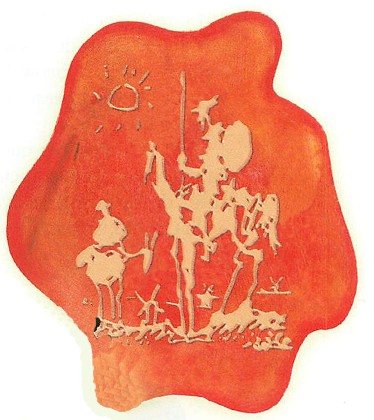 Voces de Diciembre 8 - Año 2009 - Número 39SUMARIO:Editorial (La revolución es un paradigma no paradogma)Nacional: Alerta sobre una Dictadura en el Ecuador Internacional: La Revolución Jubilada y Sin Dientes Buzón de mensaje(Juan Atampan – Puma insurrecto) Poemario(En mi nombre )GraffitiComuneros – LnEcuador2009E mail: comuneros77@yahoo.comVer actualizaciones Pág. Web:www.cedema.orgEditorialLa Revolución es un paradigma no paradogmaLa herida causada por una lanzapuede curar, pero la causadapor la lengua es incurable Proverbio Árabe  Hoy se analiza (muchas y tantas veces) la crisis de paradigmas, crisis significa cambio y el cambio, hundimiento y muerte del organismo social enfermo o la recuperación de la salud extirpando las células enfermas. Los actuales revolucionarios ciudadanos, ignoran esto último y declaran a la crisis como crisis mundial y que su única revolución es la verdadera, haciéndose creer con la metrallada propaganda publicitaria y dogmatica de que la “Revolución esta en marcha” y “la Patria ya es de todos”.La revolución es un hecho serio y un paradigma digno de respeto porque constituye una real trasformación social, producto de una definición tradicional de todo un proceso de interpretación de la teoría y la praxis social, de una realidad concreta y no de un discurso gubernamental, peor de la política incansable publicista (cadenas “esclavicistas” nacionales hasta ahora ya más de 200) implantada rápidamente por asesores de imagen del correismo, como única expresión estética de un gobierno que en stricto sensu no es socialista.En esta estética-dogmatica, la revolución se convierte en una consigna política falsa, considerándola ya no paradigma sino mas bien en una paradogma rayante y abusiva, tornándola también en un anuncio falaz y vulgar, en detrimento del prestigio y la credibilidad del genuino socialismoCasi siempre - o siempre- las revoluciones se hacen y se generan desde las bases y casi nunca - o nunca- desde el PODER, en las calles y trincheras , jamás en los escritorios o en los cafetines, en los hechos y no con palabras bonitas, peor con la lengua viperina. Si, la revolución no es cuento, ni mito como así lo es el populismo (la mayor expresión simbolizada de la ignorancia y el dinero) ascendente, desde las urgencias puramente naturales de la oligarquía, hasta las necesidades esencialmente políticas de esta misma rancia oligarquía camuflada de progresistas de izquierda.Bien lo describe Diego Pérez, articulista de un diario ecuatoriano: Las revoluciones obligatorias, mercadeadas por radio y televisión, son más falsas que moneda de trapo. Sí, la pregonada revolución de Correa es una cruel falacia y mentira. Lo retorico, lo dogmatico y lo azaroso de esa revolución, no conjuga con lo libertario y lo histórico de un real proceso social-revolucionario. Apostémoslo       Patria socialista o muerteComuneros LnEcuadorNacional:Alerta sobre una Dictadura en el EcuadorEn  del Ecuador se cuece, a hervor creciente, una dictadura, como no ha experimentado en su historia, por lo que hay que estar alertas para, con la unidad popular, combatirla, desde sus raíces.Desde el proceso electoral del 2006, la “revolución ciudadana”, erigida por Rafael Correa, fue putrefacta y farsante. Desde el 15 de enero, del 2007, los del gobierno fueron y son “los mismos de siempre”, con otro ropaje.El color les identifica: no son verdes, son “casi amarillos” que pretenden mutar la dictadura de los partidos políticos con la clásica del Estado. Supuestamente ricos en conceptos y definiciones, están vedados sobre lo que es el Estado, porque ignoran la trascendencia de sus componentes esenciales, la sociedad y su hábitat.En este proceso de casi tres años, los “casi amarillos”, como “los mismos de siempre”, han demostrado no tener escrúpulos y, llenos de cinismo, utilizan valores trascendentales de la política, auténticamente revolucionaria, como la del Comandante Ernesto “Che” Guevara y, canciones y consignas que alimentaron el proceso chileno de inicios de los 70s, para engañar y confundir al pueblo y utilizar a “izquierdistas” académicos y de cafetín.Porque Correa y Alianza País, mejor, “Atraca al País”, desconocen elementales convicciones revolucionarias, piensan que el desarrollo de la sociedad ecuatoriana es posible sobre la base de donaciones y limosnas a la población, no mediante el trabajo organizado (capacitación, tecnología, créditos y encadenamientos) y productivo, permanente generador de empleo y de riqueza para acrecentarlo y redistribuirla.Ahora, prevalida de cinco triunfos electorales, sobre la base de la demagogia y el engaño, “Atraca al País” y Correa pretenden ocultar sus desastrosas gestiones en lo económico y social, no exentas de negociados millonarios, fraudulentas contrataciones e inequívocas prácticas corruptas, con un proyecto destinado a pretender reglar la comunicación colectiva, la libertad de expresión y controlar los medios de comunicación.Es que luego de casi tres años de gestión y con ingresos extraordinarios, superiores a los 40 mil millones de dólares, por esas mañas, Correa esta imposibilitado de explicar el despilfarro destinado a sus bolsillos, pero martillea con cadenas radiotelevisadas vendiendo que su gestión en el sector social ha sido casi cinco veces más que los últimos cinco gobiernos juntos, pero sin decir que esas corruptas administraciones precedentes, juntas, no tuvieron tal cantidad de ingresos extras.Con tal criterio gubernamental, no me pondría a llorar por la clase de gobernante que tiene el Ecuador, que engaña al pueblo, ávido de reivindicaciones y transformaciones socio-económicas y políticas, sino enervarme y combatir la calidad del Correa profesor de economía, al amasijo del populismo que aparenta no saber que más importante es la calidad del gasto o de la inversión, antes que su grueso valor nominal, fuente de negociados y corrupciones.La prensa burguesa, cumple su papel: defiende su sistema de libre mercado, frente al estatista egocentrista de Correa. Una confrontación en la que el pueblo aparenta ser mero espectador, pero utilizado, por cada uno de esos bandos, acaso inconsciente de que ellos defienden sus intereses particulares y de grupo, mas no del pueblo, ávido de su intangible derecho a la libertad de expresión, de opinión, de comunicación, para quien “la prensa es un medio de expresión de la sociedad y no el medio de expresión de una persona física o jurídica”.En el 2008, revestidos de cinismo, Correa y “Atraca al País” no tuvieron empacho en vender su capricho de sistema de gobierno, el proyecto de Constitución, como garantista de que “el Ecuador es un Estado de Derechos y justicia,…”, para hoy violar todos los “Derechos del buen vivir”, el sumak kawsay, en este caso la comunicación e información, proponiendo un proyecto de ley de comunicación.Ateniéndonos al legalismo formal de la democracia burguesa, tal proyecto sería inconstitucional, pero Correa y “Atraca al País” bregan porque ya les son imprescindibles ocultar información y correr velas de humo sobre decenas de contratos y compromisos suscritos al margen de la ley y con sobreprecios, a propósitos de las “emergencias” declaradas en casi todos los sectores económicos y sociales del país.Para el gobernante y su “círculo rosa”, controlar todas las Funciones del Estado, no les es suficiente, quiere llegar a la totalidad, controlando la comunicación colectiva. Si bien ya tiene en su catastro casi dos centenares de radios, televisoras y prensa, entre los que están los incautados como Gama TV, TC y El Telégrafo, sus contenidos casi no han variado, por lo que mantienen las mismas programaciones y el mismo personal, aunque en el primero y en el último, amanecen corifeos, tratando de explicar la inexplicable, corrompiendo el concepto de medio de comunicación público.La comunicación, la libertad de pensamiento son bienes, derechos, cualidades indivisibles, consustanciales a la integridad misma del ser humano, pero Correa pretende penalizar las ideas no concordantes con las suyas. Claro, “Caminos/Voces de ”, no requiere permiso gubernamental para que sus combatientes expresemos nuestra filosofía y vigorosos proyectos para construir una sociedad, donde la democracia sea el gobierno popular y no la expresión popular.Nuestro trabajo es arduo y solo mediante procesos entenderemos que la democracia de partidos políticos o de partido único son dictaduras. La mayoría del 51% del conjunto de los votos de los electores, conducen, en realidad, a una dictadura, porque al 49% que no lo hemos votado nos es impuesto, mientras las asambleas parlamentarias se erigen en barreras legales entre el pueblo y el ejercicio del Poder. Los diputados o asambleístas dejan de ser representantes populares para traficar con sus votos, excluyéndose de la soberanía popular, pese a que “el pueblo no puede ser sustituido por nadie”.Tenemos presente, siempre, que “el partido representa solo a una fracción del pueblo, mientras que la soberanía popular es indivisible”, por lo que tarea fundamental es promover y organizar asambleas populares, cuyos directorios  se reúnan, promuevan y ejecuten proyectos y objetivos de desarrollo económico, social y político, los que no estarán bajo el amparo de leyes o regulaciones, sino en las lógicas necesidades intrínsecas y extrínsecas del desarrollo individual y colectivo, para lo que precisamos pensar, dialogar, escribir sin reglas impositivas, reguladoras y controladoras.Como Correa y su círculo rosa no entienden que el pueblo es el que se debe constituir en sistema de gobierno y están lejos de los fines superiores de los ecuatorianos, se mantiene inmerso en la dilapidación del dinero, institucionalizando la pobreza, aumentando el desempleo y subempleo, los precios de bienes y servicios, acrecentando la mendicidad y el precarismo humano, a través de bonos de pobreza y subsidios que, lo único que hacen es atrofiar los auténticos objetivos de la humanidad.Cc Salvador Internacional:Revolución jubilada y sin dientes Noticias  
Por Manuel Freytas* Para el sistema y el Departamento de Estado, forman parte de la vieja izquierda hoy "políticamente correcta", asimilada al "proceso democrático" y que no reviste ningún peligro para la gobernabilidad del sistema capitalista en la región. 
En los hechos, más allá de las filosofías justificadoras, son viejos ex guerrilleros decadentes y acomodaticios que traicionaron y cambiaron los principios revolucionarios por un espacio de poder dentro del dominio imperial con la estrategia  del "poder blando" (la democracia).Desde hace más de 20 años, en  América Latina la "democracia de mercado" (el "poder blando") convive con la cadena de bases y el Comando Sur cuya misión es preservar la hegemonía militar norteamericana en la región (el "poder duro"). Se trata de una estrategia de "dos caras" orientada a preservar el dominio geopolítico y militar del imperio norteamericano (sin que se note) en su histórico Patio Trasero.La función más elemental y clave que cumplieron en América Latina ambas estrategias --la "militar" (dura) y la "democrática" (blanda)-- consistió en eliminar los dos factores que impedían la "gobernabilidad en paz" del sistema capitalista en la región: la lucha armada, primero, y la resistencia social y sindical, después.En los 90, tras la desaparición de la URSS y de la Guerra Fría por áreas de influencia en América Latina, Washington terminó de implantar el nuevo sistema de control político y social que se situó en las antípodas del anterior (basado en gobiernos y dictaduras represivas), y que explotó el consenso masivo que despertó la apertura de procesos constitucionales después de largos años de dictaduras militares con supresión de elecciones y parlamentos.Paralelamente, y en el plano político, en la década del 80 los gobiernos "democráticos" (el "poder blando") fueron sustituyendo en América Latina a los viejos y gastados gobiernos militares (el "poder duro") mediante elecciones, procesos constitucionales, y banderas de defensa de los derechos humanos.Debajo de ese paraguas, se preservada la "gobernabilidad",  la "paz social" y la "estabilidad económica" del sistema capitalista en América Latina  por la ausencia de conflictos sindicales y sociales.La "democracia de mercado" cobija bajo sus alas tanto a gobiernos de "derecha" como de "izquierda" que ejecutan los mismos programas (capitalistas imperiales) que antes se ejecutaban con golpes militares y represión. En este marco, y al abandonar sus postulados setentistas de "toma del poder" y adoptar los esquemas de la democracia burguesa y el parlamentarismo como única opción para acceder a posiciones de gobierno, la  "izquierda" (vieja y nueva) se convirtió en una opción válida para gerenciar el "Estado trasnacional" del capitalismo en cualquier país de América Latina y del mundo.La asociación beneficiosa entre la "izquierda civilizada" y el establishment del poder capitalista es obvia: el sistema (por medio de la izquierda) crea una "alternativa de gobernabilidad" a la "derecha neoliberal", y la izquierda (y los izquierdistas) pueden acceder al control administrativo del Estado burgués sin haber hecho ninguna revolución. La "segunda oportunidad"En un artículo titulado: "Un puñado de ex guerrilleros, en el poder en América latina", Pablo Stefanoni, columnista del diario Clarín, sostiene que "Adaptados a estos tiempos, militantes de los 60 y 70, hoy ocupan altos cargos en el continente".En ese escenario, sostiene Stefanoni, "Si hace unos años, el pasado guerrillero era algo para ocultar, hoy puede ser un no despreciable capital político a reivindicar, obviamente como "pecados" de juventud, "acordes al momento histórico". Las controversias sobre la lucha armada quedaron relegadas a pequeños espacios intelectuales. Ya el socialismo está en la agenda de pocos, y nadie pone en duda a la democracia como vía de acceso al poder".En ese sentido cita a José "Pepe" Mujica (presidente electo de Uruguay)  que se presentaba hace unos años como "un viejo que tiene unos cuantos años de cárcel y tiros en el lomo, un tipo que se ha equivocado mucho, como su generación, medio terco, porfiado, y que trata, hasta donde puede, de ser coherente con lo que piensa". "Y son muchos los militantes de la generación de los 60 y 70 que comparten ser hoy más viejos, haber vivido la cárcel y la tortura y, sobre todo, "haberse equivocado mucho", señala el artículo. Pero como dice Emir Sader, sociólogo y veterano militante de la izquierda brasileña, a Clarín, "es como si hubiéramos conquistado una nueva oportunidad de realizar los viejos sueños"."Obviamente, el mundo, y esta generación que buscó tomar el cielo por asalto -con las armas en la mano- no son los mismmos de entonces. Muchos simplemente cambiaron de métodos para conseguir los mismos sueños, otros cambiaron la utopía por el cinismo. Pero muchos llegaron al poder", dice Stefanoni.A Mujica la "segunda oportunidad" lo acaba de llevar a la presidencia de Uruguay a los 74 años. Alí Rodríguez -alias "Comandante Fausto"- es hoy ministro de Economía de Venezuela, después de presidir la superpoderosa petrolera estatal PDVSA. Dilma Roussef -que competirá con José Serra para suceder a Lula- militó en Vanguardia Armada Revolucionaria Palmares, uno de los principales grupos guerrilleros brasileños y sucedió en el cargo de Jefa de Gabinete a otro ex militante armado: José Dirceu. Daniel Ortega regresó al poder en Nicaragua, aliado a los ex contras -la guerrilla antisandinista apoyada por Ronald Reagan- y a la cúpula de la Iglesia católica. En el vecino El Salvador, Mauricio Funes -sin pasado armado- llegó a la presidencia de la mano del ex grupo guerrillero Frente Farabundo Martí de Liberación Nacional. Y en Argentina, vinculados a Montoneros como Nilda Garré -al mando de las FF.AA.- o Carlos Kunkel (que terminó amigo de Aldo Rico) llegaron al poder", resume Stefanoni. Un caso más atípico -señala Stefanoni- es el del actual vicepresidente boliviano, Alvaro García Linera, quien participó junto al aymara Felipe Quispe en una extemporánea guerrilla indígena en los 90 -el Ejército Guerrillero Tupak Katari-, estuvo cinco años en la cárcel y, al salir, su nuevo rol de analista y sociólogo mediático lo llevó en menos de una década al segundo lugar de mando. Pero entre los ex guerrilleros notorios no todos son oficialistas en el "giro a la izquierda", subraya el corresponsal de Clarín.Teodoro Petkoff (77 años) ex guerrillero comunista en los 60, en el Comando de Douglas Bravo, es una figura de la oposición dura a Hugo Chávez, al igual que el ex líder del Movimiento de Izquierda Revolucionaria, Domingo Alberto Rangel.

"Pero es en Nicaragua -señala Stefanoni- donde más ex guerrilleros se oponen a un gobierno supuestamente de izquierda: la mayoría de la vieja guardia sandinista -como Dora María Téllez, el ex vicepresidente Sergio Ramírez, Ernesto Cardenal y Gioconda Belli- son furibundos "antidanielistas" y dicen que Daniel Ortega y su esposa Rosario Murillo conduce al país hacia una dictadura familiar... como la de Anastasio Somoza". El emergente "democrático""De la revolución armada a la democracia de mercado", podría ser el titulo que sintetice la metamorfosis de los viejos ex guerrilleros convertidos en funcionarios o estadistas del sistema que combatieron en el pasado.    Pero, más allá de las posturas filosóficas para justificar su adscripción al sistema, los viejos ex guerrilleros forman parte  de una estrategia imperial que sustituyó el dominio militar (las dictadura) por el dominio civil (los gobiernos de "izquierda" o de "derecha") dentro de una  estrategia de "poder blando" vigilado por el "poder duro".   La función más elemental y clave que cumplieron en América Latina ambas estrategias --la "militar" (dura) y la "democrática" (blanda)-- consistió en eliminar los dos factores que impedían la "gobernabilidad en paz" del sistema capitalista en la región: la lucha armada, primero, y la resistencia social y sindical, después.Si se analiza el actual escenario socio-económico y político de América Latina, se pueden verificar cuatro fenómenos emergentes y concatenados:A) Funcionamiento a pleno de las llamadas "instituciones" con elecciones periódicas y continuidad del sistema de "gobernabilidad democrática".B) Ausencia total de huelgas generales y de conflictos sociales por reivindicaciones generales de la sociedad (sólo existen conflictos atomizados por reivindicación sectorial), y ausencia de dictaduras militares y de lucha armada (salvo Colombia).C) Crecimiento constantes de ganancias siderales para los bancos y empresas que hegemonizan el control económico-productivo de los países, y crecimiento desmesurado de los activos empresariales y fortunas personales.D) Crecimiento sostenido y sin interrupción de la llamada "pobreza estructural" (falta de trabajo estable, vivienda y seguridad social) que ya afecta a más de la mitad de la población del continente, cuya mayoría permanece sometida a políticas "asistenciales" y a empleos temporarios y en negro (contratos basura).En este proceso, de depredación sin limites y con "gobernabilidad" capitalista asegurada, se desarrolla la "segunda oportunidad" de la "vieja izquierda" combativa convertida en gerenciadora de la democracia de mercado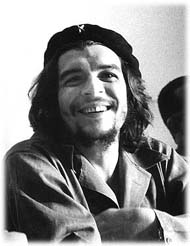 “Lo que nosotros tenemos que practicar hoy, es la solidaridad. No debemos acercarnos al pueblo a decir: Aquí estamos. Venimos a darte la caridad de nuestra presencia, a enseñarte con nuestra presencia, a enseñarte con nuestra ciencia, a demostrarte tus errores, tu incultura, tu falta de conocimientos elementales. Debemos ir con afán investigativo, y con espíritu humilde, a aprender en la gran fuente de sabiduría que es el pueblo”CheErnesto Guevara de la SernaCaminosVoces de la RebeldíaEn beneficio del pueblo: Se autoriza y se insta la reproducción y difusión para la formación conciente de una verdadera Liberación Nacional.Cualquier sugerencia a nuestro correo comuneros77@yahoo.com Buzón de Mensajes Mensaje 1 Señores COMUNEROS Ajunto al presente se servirá encontrar lo que para el universo y los estudiantes es el Alma Mater Universidad Central del Ecuador, claro está, estamos de acuerdo con el cambio, pero éste no solo sobre la base de la prepotencia, autoritarismo y menosprecio del presidente y sus adlátere, debe ser entonces, sobre la base de la opinión, aporte y necesidades del pueblo, del estudiante y de la economía interna que debe proyectarse al tercer milenio y defenderse del sistema recalcitrante, excluyente, xenofóbico e individualista como es el capitalismo; por tanto, lo coherente es que convoquen a quienes debemos estar en el análisis del cambio y no unos cuantos dueños de universidades públicas. En cuanto a las Universidades privadas " mercados de capacitación", se debe limitar su existencia, proliferación y abusos económicos.Sobre el nivel investigativo de las universidades pregunto ¿qué Centros de Investigación?, ¿Qué Laboratorios tenemos?, !Pregunte sobre algo que existe, ilusos, pícaros, charlatanes!.Aspiro que se dignen tomarme en cuenta y aportar en próximas oportunidades, dejen de llamar a tecnócratas híbridos “estériles” y déjennos aportar.Cc. Juan AtanpamMensaje 2 De silencios y complicaciones de la izquierda.Al parecer, América Latina (Abya Yala) estaría ingresando en una época novedosa caracterizada por la recuperación de su soberanía y en un contexto de democracia, participación ciudadana y renovación política, en la que nuevos gobiernos progresistas y de izquierda, tratan de recuperar su soberanía y, al mismo tiempo, emprenden una amplia y profunda redistribución del ingreso a través de fuertes inversiones en educación, salud y bienestar social.Empero de ello, y contrariamente a lo que pueda creerse y esperarse, Abya Yala está entrando en una de las etapas más dramáticas de la acumulación del capitalismo. Si el neoliberalismo fue la avanzada de la guerra monetaria y económica en contra de la región, aquello que se está vislumbrando ahora en el horizonte amenaza con ser más traumático y tenebroso.Hay un hilo conductor que va de Atenco (México) a la persecución y criminalización a los mapuches en Chile, pasando por la persecución a la resistencia social y antiminera en Ecuador, la masacre de Bagua (Perú), y las persecuciones a los líderes indígenas en Venezuela, entre otras. Al parecer, hay una misma metodología en la persecución e intentos de manipulación al MST en Brasil, a la CONAIE en Ecuador, a la CONACAMI y la AIDESEP en Perú, a los Mapuches en Chile, entre otros, que busca cerrar todo espacio social a la crítica y al cuestionamiento a estos gobiernos progresistas y de izquierda (ALAI). Puma insurrecto  PoemarioEn mi nombreEn mi nombre abran puertas y ventanas.En mi nombre ofrezcan semillas,den vacunas.En mi nombre elaboren sueños, háganlos realidad.En mi nombre que suene la música.En mi nombre abran las bibliotecas,democraticen los libros.En mi nombre que nazcan niños, que surjan flores.En mi nombre regalen certezas,apoyen oportunidades.Pero si con mi nombre lanzan bombas,siembran miedos,surcan conflictos,apoyan horrores,si con mi nombre matan niños,si con mi nombre justifican guerras,no usen mi nombre porque dejo de tenerlopara convertirme en un ser anónimo del mundo.Usen su nombre, Asesinos.Covadonga PicalloCatalanaGraffiti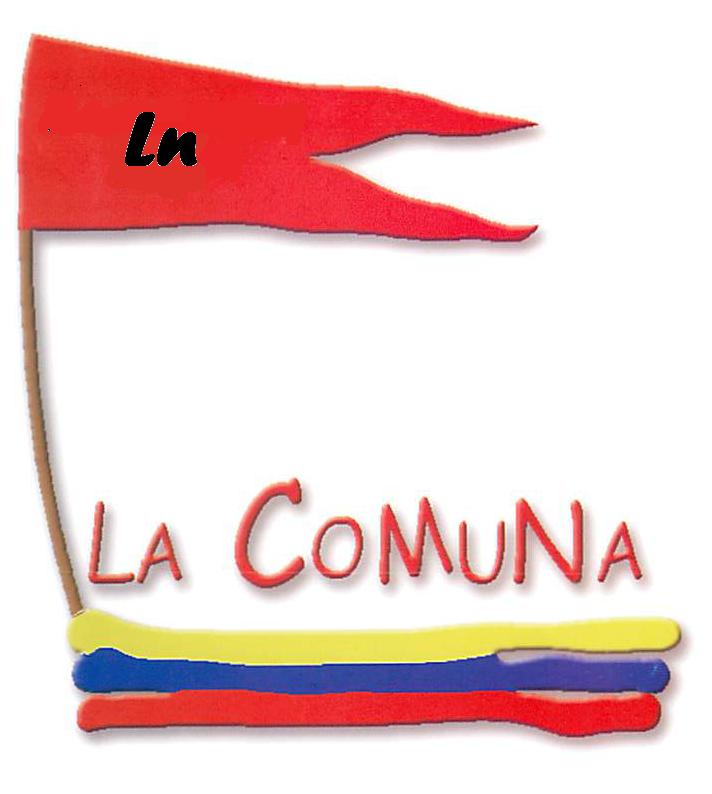 Somos el viento fresco que viene de las montañas y envuelve las hojas secas del camino…Hasta la victoria siempreComuneros LnEcuador ContactoE mail: comuneros77@yahoo.comVer actualizaciones Pág. Web:www.cedema.orgwww.redaccionpopular.com